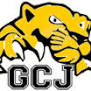 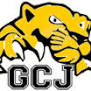 Take this list with you to the music store!All Students will need:Accent on Achievement book for your instrument-Book 11” binder with two pocketsRehearsal Pencil Composition book (Any color)Metronome & Tuner apps are available for computer, smart phones, and Ipod Or  Korg TM-40 Digital Tuner/Metronome (you can find at- www.wwbw.com)FluteCleaning Rod A man’s cotton handkerchief to use as a swabClarinet4- VAN DOREN B-Flat clarinet reeds- Minimum strength 2 ½ Clarinet cleaning swabCork GreaseBass Clarinet 4- VAN DOREN Bass clarinet reeds-                      Minimum strength 2 ½ Clarinet cleaning swabCork GreaseOboeOboe cleaning swab or featherCork grease2- Oboe reeds (In your case always)- Minimum strength MediumBassoonBassoon Cleaning swabCork Grease2- Bassoon reeds (in your case always)- minimum strength mediumAlto SaxophoneAlto sax neck strapAlto saxophone cleaning swab or Shove-ItCork grease4- VAN DOREN Alto Sax reeds (in your case always)- minimum strength 2 ½Tenor SaxophoneTenor Sax neck strapTenor Saxophone cleaning swab or Shove-ItCork Grease 4- VAN DOREN Tenor Sax reeds (in your case always)- minimum strength 2 ½ Baritone SaxophoneBari Sax neck strapBari Saxophone cleaning swab or Shove-ItCork Grease 4- VAN DOREN Bari Sax reeds (in your case always)- minimum strength 2 ½ TrumpetTrumpet mouthpiece- Bach %cValve oilMouthpiece brushWash clothFrench Horn Horn mouthpiece- Bach 3Rotor valve oil Mouthpiece brushWash cloth TromboneTrombone mouthpiece- Bach 6.5AL SMALL SHANKSuperslick or Trombone slide creamMouthpiece brushWash clothEuphonium Euphonium mouthpiece- Bach 6.5AL SMALL SHANKValve oil Mouthpiece brushWash clothTubaTuba mouthpiece- Bach 18 or Conn Hellenberg 7BValve oil Mouthpiece brushWash clothPercussionSnare sticks- Vic Firth SD-1 Generals, or 2B’s, NOTHING MULTICOLORED OR, NO NYLONBell Mallets- Mike Balter Unwound 10BXtra Hard 1-1/8” Phenolic-BrichXylophone Mallets- Innovative James Ross IP902 (red) Med Soft Xylo/Bell MalletsMarimba Mallets- Mike Balter Ensemble 12B Medium Hard Green Yarn-Birch**Each student should mark the shafts of their sticks with permanent colored markers so they can tell which ones are theirs. They will need these everyday in class!Every effort has been made to require sticks that are of sufficient quality and modest price. However this represents an investment that your student should protect while at school.Where can you find these?These sticks can be purchased locally or at these online stores. The local stores can provide them quicker, but in my experience, it takes a long time for them to order sticks that are not in stock. If you can’t find it at a local music store your best bet is to order it online and get it in a couple days! The following are good sites to order the sticks:http://www.percussionsource.com/http://www.steveweissmusic/com/catalog/index.phpPlease contact Ms. Whiddon with any further questionsTinawhiddon@myoneclay.net(904)336-5175 X65243Take this list with you to the music store!All Students will need:Accent on Achievement book for your instrument-Book 21” Binder with two pocketsComposition book (Any color)Rehearsal Pencil Flip book and lyre for music in the stands (For football games-take your instrument with you to try it on your horn!)Metronome & Tuner apps are available for computer, smart phones, and Ipod Or  Korg TM-40 Digital Tuner/Metronome (you can find at- www.wwbw.com)FluteCleaning Rod A man’s cotton handkerchief to use as a swabClarinet4- VAN DOREN B-Flat clarinet reeds- Minimum strength 2 ½ Clarinet cleaning swabCork GreaseBass Clarinet 4- VAN DOREN Bass clarinet reeds-                      Minimum strength 2 ½ Clarinet cleaning swabCork GreaseOboeOboe cleaning swab or featherCork grease2- Oboe reeds (In your case always)- Minimum strength MediumBassoonBassoon Cleaning swabCork Grease2- Bassoon reeds (in your case always)- minimum strength mediumAlto SaxophoneAlto sax neck strapAlto saxophone cleaning swab or Shove-ItCork grease4- VAN DOREN Alto Sax reeds (in your case always)- minimum strength 2 ½Tenor SaxophoneTenor Sax neck strapTenor Saxophone cleaning swab or Shove-ItCork Grease 4- VAN DOREN Tenor Sax reeds (in your case always)- minimum strength 2 ½ Baritone SaxophoneBari Sax neck strapBari Saxophone cleaning swab or Shove-ItCork Grease 4- VAN DOREN Bari Sax reeds (in your case always)- minimum strength 2 ½ TrumpetTrumpet mouthpiece- Bach %cValve oilMouthpiece brushWash clothFrench Horn Horn mouthpiece- Bach 3Rotor valve oil Mouthpiece brushWash cloth TromboneTrombone mouthpiece- Bach 6.5AL SMALL SHANKSuperslick or Trombone slide creamMouthpiece brushWash clothEuphonium Euphonium mouthpiece- Bach 6.5AL SMALL SHANKValve oil Mouthpiece brushWash clothTubaTuba mouthpiece- Bach 18 or Conn Hellenberg 7BValve oil Mouthpiece brushWash clothPercussionSnare sticks- Vic Firth SD-1 Generals, or 2B’s, NOTHING MULTICOLORED OR, NO NYLONBell Mallets- Mike Balter Unwound 10BXtra Hard 1-1/8” Phenolic-BrichXylophone Mallets- Innovative James Ross IP902 (red) Med Soft Xylo/Bell MalletsMarimba Mallets- Mike Balter Ensemble 12B Medium Hard Green Yarn-BirchTimpani Mallets- Vic Firth American  Custom T3 Staccato Timpani Mallets**Each student should mark the shafts of their sticks with permanent colored markers so they can tell which ones are theirs. They will need these everyday in class!Every effort has been made to require sticks that are of sufficient quality and modest price. However this represents an investment that your student should protect while at school.Where can you find these?These sticks can be purchased locally or at these online stores. The local stores can provide them quicker, but in my experience, it takes a long time for them to order sticks that are not in stock. If you can’t find it at a local music store your best bet is to order it online and get it in a couple days! The following are good sites to order the sticks:http://www.percussionsource.com/http://www.steveweissmusic/com/catalog/index.phpPlease contact Ms. Whiddon with any further questionsTinawhiddon@myoneclay.net(904)336-5175 X65243DdgrtAll Students will need:1” Binder with two pocketsComposition book (Any color)Rehearsal Pencil 3 dividersAll Students will need:1” Binder with two pocketsComposition book (Any color)Rehearsal Pencil 3 dividersAll Students will need:1” Binder with two pocketsComposition book (Any color)Rehearsal Pencil 3 dividersAll Students will need:1” Binder with two pocketsComposition book (Any color)Rehearsal Pencil 3 dividers